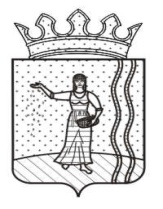 ДУМА ОКТЯБРЬСКОГО ГОРОДСКОГО ПОСЕЛЕНИЯОКТЯБРЬСКОГО МУНИЦИПАЛЬНОГО РАЙОНАПЕРМСКОГО КРАЯРЕШЕНИЕ18.01.2018                                                                                                  № 348О внесении изменений в решение Думы от 21.12.2017 № 340 «О бюджете Октябрьского городского поселения на 2018 год и на плановый период 2019 и 2020 годов»В соответствии с Бюджетным кодексом Российской Федерации, ст. 24 Устава Октябрьского городского поселения, Положением о бюджетном процессе в Октябрьском городском поселении, утвержденным решением Думы Октябрьского городского поселения от 29 ноября 2007 № 187, Дума Октябрьского городского поселения Октябрьского муниципального района Пермского края РЕШАЕТ:1. Внести в решение Думы от 21.12.2017 № 340 «О бюджете Октябрьского городского поселения на 2018 год и на плановый период 2019 и 2020 годов» следующие изменения:1.1. Пункт 1 изложить в следующей редакции:«1. Утвердить бюджет Октябрьского городского поселения (далее - местный бюджет) на 2018 год по расходам в сумме 42 915,9 тыс. руб., исходя из прогнозируемого объема доходов в сумме 42 721,9 тыс. руб., с плановым дефицитом в сумме 194,0 тыс. руб.Установить источники внутреннего финансирования дефицита местного бюджета в сумме 194,0 тыс. руб., в том числе:- за счет изменения остатков денежных средств бюджета Октябрьского городского поселения в сумме 194,0 тыс. руб.».1.2. Приложения 3, 6, 8 изложить в новой редакции, согласно приложениям 1, 2, 3 к настоящему решению.2. Решение вступает в силу после опубликования в газете «Вперед», подлежит обнародованию и размещению на официальном сайте Октябрьского городского поселения.Председатель Думы Октябрьскогогородского поселения                                                                               Ю.В. КлимовскихГлава Октябрьского городского поселения –глава администрации Октябрьскогогородского поселения                                                                                 А.А. ПокрышкинПриложение 1к решению ДумыОктябрьского городского поселенияОктябрьского муниципального районаПермского края от 18.01.2018 № 348Источники финансирования дефицита бюджетаОктябрьского городского поселенияна 2018-2020 годытыс. руб.Приложение 2к решению ДумыОктябрьского городского поселенияОктябрьского муниципального районаПермского края от 18.01.2018 № 348Таблица 1Распределение бюджетных ассигнований по разделам, подразделам, целевым статьям (муниципальным программам и непрограммным направлениям деятельности) видов расходов классификации расходов бюджета Октябрьского городского поселения на 2018 год, тыс.руб.Приложение 2Таблица 2Распределение бюджетных ассигнований по целевым статьям (муниципальным программам и непрограммным направлениям деятельности), группам и подгруппам видов расходов классификации расходов бюджета Октябрьского городского поселения на 2018 год, тыс. руб.Приложение 3к решению ДумыОктябрьского городского поселенияОктябрьского муниципального районаПермского края от 18.01.2018 № 348Ведомственная структура расходов бюджета Октябрьского городского поселенияна 2018 год, тыс.руб.КодКод классификации источников внутреннего финансирования дефицитаНаименование источников внутреннего финансирования дефицита бюджета2018 год2019 год2020 год123456098Администрация Октябрьского городского поселения Октябрьского муниципального района Пермского краяАдминистрация Октябрьского городского поселения Октябрьского муниципального района Пермского краяАдминистрация Октябрьского городского поселения Октябрьского муниципального района Пермского краяАдминистрация Октябрьского городского поселения Октябрьского муниципального района Пермского краяАдминистрация Октябрьского городского поселения Октябрьского муниципального района Пермского края00001 00 00 00 00 0000 000ИСТОЧНИКИ ВНУТРЕННЕГО ФИНАНСИРОВАНИЯ ДЕФИЦИТОВ БЮДЖЕТОВ194,00,00,000001 05 00 00 00 0000 000Изменение остатков средств на счетах по учету средств бюджетов194,00,00,000001 05 00 00 00 0000 500Увеличение остатков средств бюджетов- 43 721,9- 42 618,8- 42 924,400001 05 02 00 00 0000 500Увеличение прочих остатков средств бюджетов- 43 721,9- 42 618,8- 42 924,400001 05 02 01 00 0000 510Увеличение прочих остатков денежных средств бюджетов- 43 721,9- 42 618,8- 42 924,409801 05 02 01 13 0000 510Увеличение прочих остатков денежных средств бюджетов городских поселений- 43 721,9- 42 618,8- 42 924,400001 05 00 00 00 0000 600Уменьшение остатков средств бюджетов43 915,942 618,842 924,400001 05 02 00 00 0000 600Уменьшение прочих остатков средств бюджетов43 915,942 618,842 924,400001 05 02 01 00 0000 610Уменьшение прочих остатков денежных средств бюджетов43 915,942 618,842 924,409801 05 02 01 13 0000 610Уменьшение прочих остатков денежных средств бюджетов городских поселений43 721,942 618,842 924,400001 06 00 00 00 0000 000Иные источники внутреннего финансирования дефицитов бюджетов0,00,00,000001 06 04 00 00 0000 000Исполнение государственных и муниципальных гарантий- 1 000,0- 1 000,0- 1 000,000001 06 04 01 00 0000 000Исполнение государственных и муниципальных гарантий в валюте Российской Федерации- 1 000,0- 1 000,0- 1 000,000001 06 04 01 00 0000 800Исполнение государственных и муниципальных гарантий в валюте Российской Федерации в случае, если исполнение гарантом государственных и муниципальных гарантий ведет к возникновению права регрессного требования гаранта к принципалу либо обусловлено уступкой гаранту прав требования бенефициара к принципалу- 1 000,0- 1 000,0- 1 000,009801 06 04 01 13 0000 810Исполнение муниципальных гарантий городских поселений в валюте Российской Федерации в случае, если исполнение гарантом муниципальных гарантий ведет к возникновению права регрессного требования гаранта к принципалу либо обусловлено уступкой гаранту прав требования бенефициара к принципалу - 1 000,0- 1 000,0- 1 000,000001 06 05 00 00 0000 000Бюджетные кредиты, предоставленные внутри страны в валюте Российской Федерации1 000,01 000,01 000,000001 06 05 00 00 0000 600Возврат бюджетных кредитов, предоставленных юридическим лицам в валюте Российской Федерации1 000,01 000,01 000,000001 06 05 01 00 0000 600Возврат бюджетных кредитов, предоставленных юридическим лицам в валюте Российской Федерации1 000,01 000,01 000,009801 06 05 01 13 0000 640Возврат бюджетных кредитов, предоставленных юридическим лицам из бюджетов городских поселений в валюте Российской Федерации1 000,01 000,01 000,009801 06 05 01 13 0002 640Средства, получаемые в порядке регресса сумм, уплаченных гарантом во исполнение (частичное исполнение) обязательств по муниципальным гарантиям Октябрьского городского поселения1 000,01 000,01 000,0КодыКодыКодыНаименование расходовСуммаКФСРКЦСРКВРНаименование расходовСумма0100Общегосударственные вопросы14 882,20102Функционирование высшего должностного лица органа местного самоуправления1 214,001 0 00 00000Муниципальная программа «Совершенствование муниципального управления в Октябрьском городском поселении Октябрьского муниципального района Пермского края»1 214,001 2 00 00000Подпрограмма «Развитие муниципальной службы и организация деятельности органов местного самоуправления в Октябрьском городском поселении Октябрьского муниципального района Пермского края»1 214,001 2 01 00000Обеспечение деятельности органа местного самоуправления Октябрьского городского поселения1 214,001 2 01 00010Глава муниципального образования1 214,0120Расходы на выплаты персоналу государственных (муниципальных) органов1 214,00103Функционирование законодательных (представительных) органов государственной власти и представительных органов муниципальных образований328,091 0 00 00000Обеспечение деятельности органов местного самоуправления328,091 0 00 00040Депутаты представительного органа муниципального образования328,0120Расходы на выплаты персоналу государственных (муниципальных) органов320,0240Иные закупки товаров, работ и услуг для обеспечения государственных (муниципальных) нужд8,00104Функционирование Правительства Российской Федерации, высших исполнительных органов государственной власти субъектов Российской Федерации, местных администраций10 682,501 0 00 00000Муниципальная программа «Совершенствование муниципального управления в Октябрьском городском поселении Октябрьского муниципального района Пермского края»10 682,501 2 00 00000Подпрограмма «Развитие муниципальной службы и организация деятельности органов местного самоуправления в Октябрьском городском поселении Октябрьского муниципального района Пермского края»10 682,501 2 01 00000Обеспечение деятельности органа местного самоуправления Октябрьского городского поселения10 682,501 2 01 00020Обеспечение выполнения функций органами местного самоуправления10 633,5120Расходы на выплаты персоналу государственных (муниципальных) органов8 930,0240Иные закупки товаров, работ и услуг для обеспечения государственных (муниципальных) нужд1 643,5850Уплата налогов, сборов и иных платежей60,001 2 01 2П040Составление протоколов об административных правонарушениях5,3240Иные закупки товаров, работ и услуг для обеспечения государственных (муниципальных) нужд5,301 2 01 2П060Осуществление полномочий по созданию и организации деятельности административных комиссий43,7120Расходы на выплаты персоналу государственных (муниципальных) органов39,6240Иные закупки товаров, работ и услуг для обеспечения государственных (муниципальных) нужд4,10106Обеспечение деятельности финансовых, налоговых и таможенных органов финансового (финансово-бюджетного) надзора50,092 0 00 00000Мероприятия, осуществляемые органами местного самоуправления, в рамках непрограммных направления расходов50,092 0 00 10020Расходы по формированию и исполнению бюджетов поселений35,0240Иные закупки товаров, работ и услуг для обеспечения государственных (муниципальных) нужд35,092 0 00 10030Расходы по контролю за исполнением бюджетов поселений15,0240Иные закупки товаров, работ и услуг для обеспечения государственных (муниципальных) нужд15,00107Обеспечение проведения выборов и референдумов566,092 0 00 00000Мероприятия, осуществляемые органами местного самоуправления, в рамках непрограммных направления расходов566,092 0 00 00050Расходы на проведение выборов566,0880Специальные расходы566,00111Резервные фонды800,092 0 00 00000Мероприятия, осуществляемые органами местного самоуправления, в рамках непрограммных направления расходов800,092 0 00 10010Резервный фонд Администрации Октябрьского городского поселения800,0870Резервные фонды800,00113Другие общегосударственные вопросы1 241,701 0 00 00000Муниципальная программа «Совершенствование муниципального управления в Октябрьском городском поселении Октябрьского муниципального района Пермского края»490,201 1 00 00000Подпрограмма «Формирование общедоступной информационно-коммуникационной среды в Октябрьском городском поселении Октябрьского муниципального района Пермского края»440,201 1 01 00000Совершенствование информирования населения440,201 1 01 10010Расходы на информирование населения через средства массовой информации440,2240Иные закупки товаров, работ и услуг для обеспечения государственных (муниципальных) нужд440,201 2 00 00000Подпрограмма «Развитие муниципальной службы и организация деятельности органов местного самоуправления в Октябрьском городском поселении Октябрьского муниципального района Пермского края»50,001 2 01 00000Обеспечение деятельности органа местного самоуправления Октябрьского городского поселения50,001 2 01 10010Взносы в Совет муниципальных образований50,0850Уплата налогов, сборов и иных платежей50,006 0 00 00000Муниципальная программа «Управление земельными ресурсами и имуществом в Октябрьском городском поселении Октябрьского муниципального района Пермского края»750,006 1 00 00000Подпрограмма «Управление земельными ресурсами в Октябрьском городском поселении Октябрьского муниципального района Пермского края»300,006 1 01 00000Управление и распоряжение земельными участками на территории Октябрьского городского поселения300,006 1 01 10010Подготовка земельных участков, собственность на которые не разграничена, к вовлечению в оборот200,0240Иные закупки товаров, работ и услуг для обеспечения государственных (муниципальных) нужд200,006 1 01 10020Распоряжение земельными участками, находящихся в собственности Октябрьского городского поселения100,0240Иные закупки товаров, работ и услуг для обеспечения государственных (муниципальных) нужд100,006 2 00 00000Подпрограмма «Управление муниципальным имуществом в Октябрьском городском поселении Октябрьского городского поселения Пермского края»450,006 2 01 00000Оптимизация состава муниципального имущества Октябрьского городского поселения450,006 2 01 10010Управление, распоряжение, содержание и обслуживание муниципального имущества Октябрьского городского поселения450,0240Иные закупки товаров, работ и услуг для обеспечения государственных (муниципальных) нужд450,092 0 00 00000Мероприятия, осуществляемые органами местного самоуправления, в рамках непрограммных направления расходов1,592 0 00 2П050Осуществление полномочий по страхованию граждан Российской Федерации, участвующих в деятельности дружин охраны общественного порядка на территории Пермского края1,5240Иные закупки товаров, работ и услуг для обеспечения государственных (муниципальных) нужд1,50300Национальная безопасность и правоохранительная деятельность1 065,40309Защита населения и территории от  чрезвычайных ситуаций природного и техногенного характера, гражданская оборона50,002 0 00 00000Муниципальная программа «Защита населения и территории от чрезвычайных ситуаций, гражданская оборона и обеспечение пожарной безопасности в Октябрьском городском поселении Октябрьского муниципального района Пермского края»50,002 1 00 00000Подпрограмма «Предупреждение и ликвидация последствий чрезвычайных ситуаций и стихийных бедствий природного и техногенного характера в Октябрьском городском поселении Октябрьского муниципального района Пермского края»50,002 1 01 00000Обеспечение безопасности в области защиты населения и территорий от чрезвычайных ситуаций природного, техногенного характера50,002 1 01 10010Предупреждение и ликвидация последствий чрезвычайных ситуаций и стихийных бедствий природного и техногенного характера50,0240Иные закупки товаров, работ и услуг для обеспечения государственных (муниципальных) нужд50,00310Обеспечение пожарной безопасности900,002 0 00 00000Муниципальная программа «Защита населения и территории от чрезвычайных ситуаций, гражданская оборона и обеспечение пожарной безопасности в Октябрьском городском поселении Октябрьского муниципального района Пермского края»900,002 2 00 00000Подпрограмма «Обеспечение пожарной безопасности в Октябрьском городском поселении Октябрьского муниципального района Пермского края»900,002 2 01 00000Реализация мер по обеспечению пожарной безопасности на территории Октябрьского городского поселения900,002 2 01 10010Мероприятия по обеспечению пожарной безопасности900,0240Иные закупки товаров, работ и услуг для обеспечения государственных (муниципальных) нужд65,0630Субсидии некоммерческим организациям (за исключением государственных (муниципальных) учреждений)835,00314Другие вопросы в области национальной безопасности и правоохранительной деятельности115,492 0 00 00000Мероприятия, осуществляемые органами местного самоуправления, в рамках непрограммных направления расходов115,492 0 00 SП020Выплата материального стимулирования народным дружинникам за участие в охране общественного порядка115,4120Расходы на выплаты персоналу государственных (муниципальных) органов115,4За счет средств Пермского края72,1За счет средств Октябрьского городского поселения43,30400Национальная экономика8 782,80405Сельское хозяйство и рыболовство25,592 0 00 00000Мероприятия, осуществляемые органами местного самоуправления, в рамках непрограммных направления расходов25,592 0 00 2У090Мероприятия по отлову безнадзорных животных, их транспортировке, учету и регистрации, содержанию, лечению, кастрации (стерилизации), эвтаназии, утилизации24,2240Иные закупки товаров, работ и услуг для обеспечения государственных (муниципальных) нужд24,292 0 00 2У100Администрирование государственных полномочий по организации проведения мероприятий по отлову безнадзорных животных, их транспортировке, учету и регистрации, содержанию, лечению, кастрации (стерилизации), эвтаназии, утилизации1,3240Иные закупки товаров, работ и услуг для обеспечения государственных (муниципальных) нужд1,30406Водное хозяйство43,292 0 00 00000Мероприятия, осуществляемые органами местного самоуправления, в рамках непрограммных направления расходов43,292 0 00 10070Расходы по обязательному страхованию гражданской ответственности владельца опасного объекта за причинение вреда в результате аварии на опасном объекте43,2240Иные закупки товаров, работ и услуг для обеспечения государственных (муниципальных) нужд43,20409Дорожное хозяйство (дорожные фонды)8 714,103 0 00 00000Муниципальная программа «Комплексное развитие систем жизнеобеспечения в Октябрьском городском поселении Октябрьского муниципального района Пермского края»8 714,103 1 00 00000Подпрограмма «Развитие дорожной деятельности в Октябрьском городском поселении Октябрьского муниципального района Пермского края»8 714,103 1 01 00000Приведение в нормативное состояние автомобильных дорог Октябрьского городского поселения8 714,103 1 01 10010Содержание автомобильных дорог и искусственных сооружений на них5 004,4240Иные закупки товаров, работ и услуг для обеспечения государственных (муниципальных) нужд5 004,403 1 01 10020Ремонт автомобильных дорог и искусственных сооружений на них3 057,8240Иные закупки товаров, работ и услуг для обеспечения государственных (муниципальных) нужд3 057,803 1 01 ST040Проектирование, строительство (реконструкция), капитальный ремонт и ремонт автомобильных дорог общего пользования местного значения, находящихся на территории Пермского края651,9540Иные межбюджетные трансферты651,90500Жилищно-коммунальное хозяйство12 978,20501Жилищное хозяйство824,003 0 00 00000Муниципальная программа «Комплексное развитие систем жизнеобеспечения в Октябрьском городском поселении Октябрьского муниципального района Пермского края»630,003 2 00 00000Подпрограмма «Развитие жилищного и коммунального хозяйства в Октябрьском городском поселении Октябрьского муниципального района Пермского края»630,003 2 01 00000Капитальный ремонт и модернизация жилищного фонда630,003 2 01 10010Капитальный ремонт муниципального жилищного фонда500,0240Иные закупки товаров, работ и услуг для обеспечения государственных (муниципальных) нужд500,003 2 01 10030Уплата взносов на капитальный ремонт общего имущества в многоквартирных домах, в которых квартиры находятся в муниципальной собственности130,0240Иные закупки товаров, работ и услуг для обеспечения государственных (муниципальных) нужд130,092 0 00 00000Мероприятия, осуществляемые органами местного самоуправления, в рамках непрограммных направления расходов194,092 0 00 S9602Обеспечение мероприятий по переселению граждан из аварийного жилищного фонда за счет средств местного бюджета194,0410Бюджетные инвестиции194,00502Коммунальное хозяйство5 227,703 0 00 00000Муниципальная программа «Комплексное развитие систем жизнеобеспечения в Октябрьском городском поселении Октябрьского муниципального района Пермского края»5 227,703 2 00 00000Подпрограмма «Развитие жилищного и коммунального хозяйства в Октябрьском городском поселении Октябрьского муниципального района Пермского края»5 227,703 2 03 00000Приведение в нормативное состояние объектов инженерной инфраструктуры5 227,703 2 03 10010Мероприятия в области коммунального хозяйства1 850,0240Иные закупки товаров, работ и услуг для обеспечения государственных (муниципальных) нужд1 850,003 2 03 SP040Реализация инвестиционного проекта «Распределительные газопроводы в западной и южной частях п. Октябрьский Октябрьского района Пермского края» в рамках реализации муниципальных программ, приоритетных муниципальных проектов, инвестиционных проектов муниципальных образований3 377,7410Бюджетные инвестиции3 377,7За счет средств местного бюджета3 377,70503Благоустройство6 926,503 0 00 00000Муниципальная программа «Комплексное развитие систем жизнеобеспечения в Октябрьском городском поселении Октябрьского муниципального района Пермского края»6 176,503 3 00 00000Подпрограмма «Благоустройство в Октябрьском городском поселении Октябрьского муниципального района Пермского края»6 176,503 3 01 00000Реализация мер направленных на благоустройство территории Октябрьского городского поселения6 176,503 3 01 10010Уличное освещение4 500,0240Иные закупки товаров, работ и услуг для обеспечения государственных (муниципальных) нужд4 500,003 3 01 10020Организация и содержание мест захоронения100,0240Иные закупки товаров, работ и услуг для обеспечения государственных (муниципальных) нужд100,003 3 01 10030Прочие мероприятия по благоустройству1 576,5240Иные закупки товаров, работ и услуг для обеспечения государственных (муниципальных) нужд1 486,5850Уплата налогов, сборов и иных платежей90,007 0 00 00000Муниципальная программа «Формирование современной городской среды в Октябрьском городском поселении Октябрьского муниципального района Пермского края»750,007 1 00 00000Подпрограмма «Реализация мероприятий по формированию современной городской среды в Октябрьском городском поселении Октябрьского муниципального района Пермского края»750,007 1 01 00000Приоритетный проект «Формирование комфортной городской среды, за исключением мероприятий, финансируемых за счет средств дорожного фонда»750,007 1 01 L5550Мероприятия по формированию современной городской среды750,0240Иные закупки товаров, работ и услуг для обеспечения государственных (муниципальных) нужд750,0За счет средств местного бюджета750,00800Культура, кинематография3 510,00801Культура3 510,004 0 00 00000Муниципальная программа «Развитие сферы культуры, молодежной политики, спорта и физической культуры в Октябрьском городском поселении Октябрьского муниципального района Пермского края»3 500,004 1 00 00000Подпрограмма «Развитие культуры в Октябрьском городском поселении Октябрьского муниципального района Пермского края»3 500,004 1 01 00000Мероприятия в сфере культуры на территории Октябрьского городского поселения3 500,004 1 01 10010Предоставление муниципальных услуг в сфере культуры3 500,0610Субсидии бюджетным учреждениям3 500,092 0 00 00000Мероприятия, осуществляемые органами местного самоуправления, в рамках непрограммных направления расходов10,092 0 00 10040Расходы по организации библиотечного обслуживания населения, комплектование библиотечных фондов поселений10,0240Иные закупки товаров, работ и услуг для обеспечения государственных (муниципальных) нужд10,01000Социальная политика1 647,31001Пенсионное обеспечение1 079,005 0 00 00000Муниципальная программа «Социальная поддержка граждан в Октябрьском городском поселении Октябрьского муниципального района Пермского края»629,005 1 00 00000Подпрограмма «Реализация системы мер социальной помощи и поддержки отдельных категорий граждан в Октябрьском городском поселении Октябрьского муниципального района Пермского края»629,005 1 02 00000Предоставление дополнительных выплат отдельным категориям граждан629,005 1 02 90010Выплата пенсий за выслугу лет муниципальным служащим629,0310Публичные нормативные социальные выплаты гражданам629,092 0 00 00000Мероприятия, осуществляемые органами местного самоуправления, в рамках непрограммных направления расходов450,092 0 00 10080Пенсии за выслугу лет лицам, замещавшим выборные муниципальные должности450,0310Публичные нормативные социальные выплаты гражданам450,01003Социальное обеспечение населения568,305 0 00 00000Муниципальная программа «Социальная поддержка граждан в Октябрьском городском поселении Октябрьского муниципального района Пермского края»568,305 1 00 00000Подпрограмма «Реализация системы мер социальной помощи и поддержки отдельных категорий граждан в Октябрьском городском поселении Октябрьского муниципального района Пермского края»568,305 1 01 00000Меры социальной поддержки отдельным категориям граждан568,305 1 01 L0180Реализация мероприятий в рамках федеральной целевой программы "Устойчивое развитие сельских территорий на 2014-2017 годы и на период до 2020 года136,6540Иные межбюджетные трансферты136,605 1 01 10020Расходы по обеспечению жильем молодых семей300,0320Социальные выплаты гражданам, кроме публичных нормативных социальных выплат300,005 1 01 2С180Предоставление мер социальной поддержки отдельным категориям граждан, работающим в государственных и муниципальных организациях Пермского края и проживающим в сельской местности и поселках городского типа (рабочих поселках), по оплате жилого помещения и коммунальных услуг131,7320Социальные выплаты гражданам, кроме публичных нормативных социальных выплат16,8610Субсидии бюджетным учреждениям114,91100Физическая культура и спорт50,01101Физическая культура50,004 0 00 00000Муниципальная программа «Развитие сферы культуры, молодежной политики, спорта и физической культуры в Октябрьском городском поселении Октябрьского муниципального района Пермского края»50,004 2 00 00000Подпрограмма «Развитие спорта и физической культуры в Октябрьском городском поселении Октябрьского муниципального района Пермского края»50,004 2 01 00000Обеспечение условий для развития физической культуры и спорта на территории Октябрьского городского поселения50,004 2 01 10010Проведение мероприятий по физической культуре и спорту50,0240Иные закупки товаров, работ и услуг для обеспечения государственных (муниципальных) нужд50,0Всего расходы бюджетаВсего расходы бюджетаВсего расходы бюджетаВсего расходы бюджета42 915,9ДефицитДефицитДефицитДефицит-ПрофицитПрофицитПрофицитПрофицит-КодыКодыНаименование расходовСуммаКЦСРКВРНаименование расходовСумма01 0 00 00000Муниципальная программа «Совершенствование муниципального управления в Октябрьском городском поселении Октябрьского муниципального района Пермского края»12 386,701 1 00 00000Подпрограмма «Формирование общедоступной информационно-коммуникационной среды в Октябрьском городском поселении Октябрьского муниципального района Пермского края»440,201 1 01 00000Совершенствование информирования населения440,201 1 01 10010Расходы на информирование населения через средства массовой информации440,2240Иные закупки товаров, работ и услуг для обеспечения государственных (муниципальных) нужд440,201 2 00 00000Подпрограмма «Развитие муниципальной службы и организация деятельности органов местного самоуправления в Октябрьском городском поселении Октябрьского муниципального района Пермского края»11 946,501 2 01 00000Обеспечение деятельности органа местного самоуправления Октябрьского городского поселения11 946,501 2 01 00010Глава муниципального образования1 214,0120Расходы на выплаты персоналу государственных (муниципальных) органов1 214,001 2 01 00020Обеспечение выполнения функций органами местного самоуправления10 633,5120Расходы на выплаты персоналу государственных (муниципальных) органов8 930,0240Иные закупки товаров, работ и услуг для обеспечения государственных (муниципальных) нужд1 643,5850Уплата налогов, сборов и иных платежей60,001 2 01 10010Взносы в Совет муниципальных образований50,0850Уплата налогов, сборов и иных платежей50,001 2 01 2П040Составление протоколов об административных правонарушениях5,3240Иные закупки товаров, работ и услуг для обеспечения государственных (муниципальных) нужд5,301 2 01 2П060Осуществление полномочий по созданию и организации деятельности административных комиссий43,7120Расходы на выплаты персоналу государственных (муниципальных) органов39,6240Иные закупки товаров, работ и услуг для обеспечения государственных (муниципальных) нужд4,102 0 00 00000Муниципальная программа «Защита населения и территории от чрезвычайных ситуаций, гражданская оборона и обеспечение пожарной безопасности в Октябрьском городском поселении Октябрьского муниципального района Пермского края»950,002 1 00 00000Подпрограмма «Предупреждение и ликвидация последствий чрезвычайных ситуаций и стихийных бедствий природного и техногенного характера в Октябрьском городском поселении Октябрьского муниципального района Пермского края»50,002 1 01 00000Обеспечение безопасности в области защиты населения и территорий от чрезвычайных ситуаций природного, техногенного характера50,002 1 01 10010Предупреждение и ликвидация последствий чрезвычайных ситуаций и стихийных бедствий природного и техногенного характера50,0240Иные закупки товаров, работ и услуг для обеспечения государственных (муниципальных) нужд50,002 2 00 00000Подпрограмма «Обеспечение пожарной безопасности в Октябрьском городском поселении Октябрьского муниципального района Пермского края»900,002 2 01 00000Реализация мер по обеспечению пожарной безопасности на территории Октябрьского городского поселения900,002 2 01 10010Мероприятия по обеспечению пожарной безопасности900,0240Иные закупки товаров, работ и услуг для обеспечения государственных (муниципальных) нужд65,0630Субсидии некоммерческим организациям (за исключением государственных (муниципальных) учреждений)835,003 0 00 00000Муниципальная программа «Комплексное развитие систем жизнеобеспечения в Октябрьском городском поселении Октябрьского муниципального района Пермского края»20 748,303 1 00 00000Подпрограмма «Развитие дорожной деятельности в Октябрьском городском поселении Октябрьского муниципального района Пермского края»8 714,103 1 01 00000Приведение в нормативное состояние автомобильных дорог Октябрьского городского поселения8 714,103 1 01 10010Содержание автомобильных дорог и искусственных сооружений на них5 004,4240Иные закупки товаров, работ и услуг для обеспечения государственных (муниципальных) нужд5 004,403 1 01 10020Ремонт автомобильных дорог и искусственных сооружений на них3 057,8240Иные закупки товаров, работ и услуг для обеспечения государственных (муниципальных) нужд3 057,803 1 01 ST040Проектирование, строительство (реконструкция), капитальный ремонт и ремонт автомобильных дорог общего пользования местного значения, находящихся на территории Пермского края651,9540Иные межбюджетные трансферты651,903 2 00 00000Подпрограмма «Развитие жилищного и коммунального хозяйства в Октябрьском городском поселении Октябрьского муниципального района Пермского края»5 857,703 2 01 00000Капитальный ремонт и модернизация жилищного фонда630,003 2 01 10010Капитальный ремонт муниципального жилищного фонда500,0240Иные закупки товаров, работ и услуг для обеспечения государственных (муниципальных) нужд500,003 2 01 10030Уплата взносов на капитальный ремонт общего имущества в многоквартирных домах, в которых квартиры находятся в муниципальной собственности130,0240Иные закупки товаров, работ и услуг для обеспечения государственных (муниципальных) нужд130,003 2 03 00000Приведение в нормативное состояние объектов инженерной инфраструктуры5 227,703 2 03 10010Мероприятия в области коммунального хозяйства1 850,0240Иные закупки товаров, работ и услуг для обеспечения государственных (муниципальных) нужд1 850,003 2 03 SP040Реализация инвестиционного проекта «Распределительные газопроводы в западной и южной частях п. Октябрьский Октябрьского района Пермского края» в рамках реализации муниципальных программ, приоритетных муниципальных проектов, инвестиционных проектов муниципальных образований3 377,7410Бюджетные инвестиции3 377,7За счет средств местного бюджета3 377,703 3 00 00000Подпрограмма «Благоустройство в Октябрьском городском поселении Октябрьского муниципального района Пермского края»6 176,503 3 01 00000Реализация мер направленных на благоустройство территории Октябрьского городского поселения6 176,503 3 01 10010Уличное освещение4 500,0240Иные закупки товаров, работ и услуг для обеспечения государственных (муниципальных) нужд4 500,003 3 01 10020Организация и содержание мест захоронения100,0240Иные закупки товаров, работ и услуг для обеспечения государственных (муниципальных) нужд100,003 3 01 10030Прочие мероприятия по благоустройству1 576,5240Иные закупки товаров, работ и услуг для обеспечения государственных (муниципальных) нужд1 486,5850Уплата налогов, сборов и иных платежей90,004 0 00 00000Муниципальная программа «Развитие сферы культуры, молодежной политики, спорта и физической культуры в Октябрьском городском поселении Октябрьского муниципального района Пермского края»3 550,004 1 00 00000Подпрограмма «Развитие культуры в Октябрьском городском поселении Октябрьского муниципального района Пермского края»3 500,004 1 01 00000Мероприятия в сфере культуры на территории Октябрьского городского поселения3 500,004 1 01 10010Предоставление муниципальных услуг в сфере культуры3 500,0610Субсидии бюджетным учреждениям3 500,004 2 00 00000Подпрограмма «Развитие спорта и физической культуры в Октябрьском городском поселении Октябрьского муниципального района Пермского края»50,004 2 01 00000Обеспечение условий для развития физической культуры и спорта на территории Октябрьского городского поселения50,004 2 01 10010Проведение мероприятий по физической культуре и спорту50,0240Иные закупки товаров, работ и услуг для обеспечения государственных (муниципальных) нужд50,005 0 00 00000Муниципальная программа «Социальная поддержка граждан в Октябрьском городском поселении Октябрьского муниципального района Пермского края»1 197,305 1 00 00000Подпрограмма «Реализация системы мер социальной помощи и поддержки отдельных категорий граждан в Октябрьском городском поселении Октябрьского муниципального района Пермского края»1 197,305 1 01 00000Меры социальной поддержки отдельным категориям граждан568,305 1 01 L0180Реализация мероприятий в рамках федеральной целевой программы «Устойчивое развитие сельских территорий на 2014-2017 годы и на период до 2020 года»136,6540Иные межбюджетные трансферты136,605 1 01 10020Расходы по обеспечению жильем молодых семей300,0320Социальные выплаты гражданам, кроме публичных нормативных социальных выплат300,005 1 01 2С180Предоставление мер социальной поддержки отдельным категориям граждан, работающим в государственных и муниципальных организациях Пермского края и проживающим в сельской местности и поселках городского типа (рабочих поселках), по оплате жилого помещения и коммунальных услуг131,7320Социальные выплаты гражданам, кроме публичных нормативных социальных выплат16,8610Субсидии бюджетным учреждениям114,905 1 02 00000Предоставление дополнительных выплат отдельным категориям граждан629,005 1 02 90010Выплата пенсий за выслугу лет муниципальным служащим629,0310Публичные нормативные социальные выплаты гражданам629,006 0 00 00000Муниципальная программа «Управление земельными ресурсами и имуществом в Октябрьском городском поселении Октябрьского муниципального района Пермского края»750,006 1 00 00000Подпрограмма «Управление земельными ресурсами в Октябрьском городском поселении Октябрьского муниципального района Пермского края»300,006 1 01 00000Управление и распоряжение земельными участками на территории Октябрьского городского поселения300,006 1 01 10010Подготовка земельных участков, собственность на которые не разграничена, к вовлечению в оборот200,0240Иные закупки товаров, работ и услуг для обеспечения государственных (муниципальных) нужд200,006 1 01 10020Распоряжение земельными участками, находящихся в собственности Октябрьского городского поселения100,0240Иные закупки товаров, работ и услуг для обеспечения государственных (муниципальных) нужд100,006 2 00 00000Подпрограмма «Управление муниципальным имуществом в Октябрьском городском поселении Октябрьского муниципального района»450,006 2 01 00000Оптимизация состава муниципального имущества Октябрьского городского поселения450,006 2 01 10010Управление, распоряжение, содержание и обслуживание муниципального имущества Октябрьского городского поселения450,0240Иные закупки товаров, работ и услуг для обеспечения государственных (муниципальных) нужд450,007 0 00 00000Муниципальная программа «Формирование современной городской среды в Октябрьском городском поселении Октябрьского муниципального района Пермского края»750,007 1 00 00000Подпрограмма "Реализация мероприятий по формированию современной городской среды в Октябрьском городском поселении Октябрьского муниципального района Пермского края»750,007 1 01 00000Приоритетный проект «Формирование комфортной городской среды, за исключением мероприятий, финансируемых за счет средств дорожного фонда»750,007 1 01 L5550Мероприятия по формированию современной городской среды750,0240Иные закупки товаров, работ и услуг для обеспечения государственных (муниципальных) нужд750,0За счет средств местного бюджета750,091 0 00 00000Обеспечение деятельности органов местного самоуправления328,091 0 00 00040Депутаты представительного органа муниципального образования328,0120Расходы на выплаты персоналу государственных (муниципальных) органов320,0240Иные закупки товаров, работ и услуг для обеспечения государственных (муниципальных) нужд8,092 0 00 00000Мероприятия, осуществляемые органами местного самоуправления, в рамках непрограммных направления расходов2 255,692 0 00 10010Резервный фонд Администрации Октябрьского городского поселения800,0870Резервные фонды800,092 0 00 10020Расходы по формированию и исполнению бюджетов поселений35,0240Иные закупки товаров, работ и услуг для обеспечения государственных (муниципальных) нужд35,092 0 00 10030Расходы по контролю за исполнением бюджетов поселений15,0240Иные закупки товаров, работ и услуг для обеспечения государственных (муниципальных) нужд15,092 0 00 10040Расходы по организации библиотечного обслуживания населения, комплектование библиотечных фондов поселений10,0240Иные закупки товаров, работ и услуг для обеспечения государственных (муниципальных) нужд10,092 0 00 00050Расходы на проведение выборов566,0880Специальные расходы566,092 0 00 10070Расходы по обязательному страхованию гражданской ответственности владельца опасного объекта за причинение вреда в результате аварии на опасном объекте43,2240Иные закупки товаров, работ и услуг для обеспечения государственных (муниципальных) нужд43,292 0 00 10080Пенсии за выслугу лет лицам, замещавшим выборные муниципальные должности450,0310Публичные нормативные социальные выплаты гражданам450,092 0 00 2У090Мероприятия по отлову безнадзорных животных, их транспортировке, учету и регистрации, содержанию, лечению, кастрации (стерилизации), эвтаназии, утилизации24,2240Иные закупки товаров, работ и услуг для обеспечения государственных (муниципальных) нужд24,292 0 00 2У100Администрирование государственных полномочий по организации проведения мероприятий по отлову безнадзорных животных, их транспортировке, учету и регистрации, содержанию, лечению, кастрации (стерилизации), эвтаназии, утилизации1,3240Иные закупки товаров, работ и услуг для обеспечения государственных (муниципальных) нужд1,392 0 00 SП020Выплата материального стимулирования народным дружинникам за участие в охране общественного порядка115,4120Расходы на выплаты персоналу государственных (муниципальных) органов115,4За счет средств Пермского края72,1За счет средств Октябрьского городского поселения43,392 0 00 2П050Осуществление полномочий по страхованию граждан Российской Федерации, участвующих в деятельности дружин охраны общественного порядка на территории Пермского края1,5240Иные закупки товаров, работ и услуг для обеспечения государственных (муниципальных) нужд1,592 0 00 S9602Обеспечение мероприятий по переселению граждан из аварийного жилищного фонда за счет средств местного бюджета194,0410Бюджетные инвестиции194,0Всего расходы бюджета42 915,9ВедомствоКодыКодыКодыНаименование расходовСуммаВедомствоКФСРКЦСРКВРНаименование расходовСумма098Администрация Октябрьского городского поселения Октябрьского муниципального района Пермского края42 587,90100Общегосударственные вопросы14 554,20102Функционирование высшего должностного лица органа местного самоуправления1 214,001 0 00 00000Муниципальная программа «Совершенствование муниципального управления в Октябрьском городском поселении Октябрьского муниципального района Пермского края»1 214,001 2 00 00000Подпрограмма «Развитие муниципальной службы и организация деятельности органов местного самоуправления в Октябрьском городском поселении Октябрьского муниципального района Пермского края»1 214,001 2 01 00000Обеспечение деятельности органа местного самоуправления Октябрьского городского поселения1 214,001 2 01 00010Глава муниципального образования1 214,0120Расходы на выплаты персоналу государственных (муниципальных) органов1 214,00104Функционирование Правительства Российской Федерации, высших исполнительных органов государственной власти субъектов Российской Федерации, местных администраций10 682,501 0 00 00000Муниципальная программа «Совершенствование муниципального управления в Октябрьском городском поселении Октябрьского муниципального района Пермского края»10 682,501 2 00 00000Подпрограмма «Развитие муниципальной службы и организация деятельности органов местного самоуправления в Октябрьском городском поселении Октябрьского муниципального района Пермского края»10 682,501 2 01 00000Обеспечение деятельности органа местного самоуправления Октябрьского городского поселения10 682,501 2 01 00020Обеспечение выполнения функций органами местного самоуправления10 633,5120Расходы на выплаты персоналу государственных (муниципальных) органов8 930,0240Иные закупки товаров, работ и услуг для обеспечения государственных (муниципальных) нужд1 643,5850Уплата налогов, сборов и иных платежей60,001 2 01 2П040Составление протоколов об административных правонарушениях5,3240Иные закупки товаров, работ и услуг для обеспечения государственных (муниципальных) нужд5,301 2 01 2П060Осуществление полномочий по созданию и организации деятельности административных комиссий43,7120Расходы на выплаты персоналу государственных (муниципальных) органов39,6240Иные закупки товаров, работ и услуг для обеспечения государственных (муниципальных) нужд4,10106Обеспечение деятельности финансовых, налоговых и таможенных органов финансового (финансово-бюджетного) надзора50,092 0 00 00000Мероприятия, осуществляемые органами местного самоуправления, в рамках непрограммных направления расходов50,092 0 00 10020Расходы по формированию и исполнению бюджетов поселений35,0240Иные закупки товаров, работ и услуг для обеспечения государственных (муниципальных) нужд35,092 0 00 10030Расходы по контролю за исполнением бюджетов поселений15,0240Иные закупки товаров, работ и услуг для обеспечения государственных (муниципальных) нужд15,00107Обеспечение проведения выборов и референдумов566,092 0 00 00000Мероприятия, осуществляемые органами местного самоуправления, в рамках непрограммных направления расходов566,092 0 00 00050Расходы на проведение выборов566,0880Специальные расходы566,00111Резервные фонды800,092 0 00 00000Мероприятия, осуществляемые органами местного самоуправления, в рамках непрограммных направления расходов800,092 0 00 10010Резервный фонд Администрации Октябрьского городского поселения800,0870Резервные фонды800,00113Другие общегосударственные вопросы1 241,701 0 00 00000Муниципальная программа «Совершенствование муниципального управления в Октябрьском городском поселении Октябрьского муниципального района Пермского края»490,201 1 00 00000Подпрограмма «Формирование общедоступной информационно-коммуникационной среды в Октябрьском городском поселении Октябрьского муниципального района Пермского края»440,201 1 01 00000Совершенствование информирования населения440,201 1 01 10010Расходы на информирование населения через средства массовой информации440,2240Иные закупки товаров, работ и услуг для обеспечения государственных (муниципальных) нужд440,201 2 00 00000Подпрограмма «Развитие муниципальной службы и организация деятельности органов местного самоуправления в Октябрьском городском поселении Октябрьского муниципального района Пермского края»50,001 2 01 00000Обеспечение деятельности органа местного самоуправления Октябрьского городского поселения50,001 2 01 10010Взносы в Совет муниципальных образований50,0850Уплата налогов, сборов и иных платежей50,006 0 00 00000Муниципальная программа «Управление земельными ресурсами и имуществом в Октябрьском городском поселении Октябрьского муниципального района Пермского края»750,006 1 00 00000Подпрограмма «Управление земельными ресурсами в Октябрьском городском поселении Октябрьского муниципального района Пермского края»300,006 1 01 00000Управление и распоряжение земельными участками на территории Октябрьского городского поселения300,006 1 01 10010Подготовка земельных участков, собственность на которые не разграничена, к вовлечению в оборот200,0240Иные закупки товаров, работ и услуг для обеспечения государственных (муниципальных) нужд200,006 1 01 10020Распоряжение земельными участками, находящихся в собственности Октябрьского городского поселения100,0240Иные закупки товаров, работ и услуг для обеспечения государственных (муниципальных) нужд100,006 2 00 00000Подпрограмма «Управление муниципальным имуществом в Октябрьском городском поселении Октябрьского городского поселения Пермского края»450,006 2 01 00000Оптимизация состава муниципального имущества Октябрьского городского поселения450,006 2 01 10010Управление, распоряжение, содержание и обслуживание муниципального имущества Октябрьского городского поселения450,0240Иные закупки товаров, работ и услуг для обеспечения государственных (муниципальных) нужд450,092 0 00 00000Мероприятия, осуществляемые органами местного самоуправления, в рамках непрограммных направления расходов1,592 0 00 2П050Осуществление полномочий по страхованию граждан Российской Федерации, участвующих в деятельности дружин охраны общественного порядка на территории Пермского края1,5240Иные закупки товаров, работ и услуг для обеспечения государственных (муниципальных) нужд1,50300Национальная безопасность и правоохранительная деятельность1 065,40309Защита населения и территории от  чрезвычайных ситуаций природного и техногенного характера, гражданская оборона50,002 0 00 00000Муниципальная программа «Защита населения и территории от чрезвычайных ситуаций, гражданская оборона и обеспечение пожарной безопасности в Октябрьском городском поселении Октябрьского муниципального района Пермского края»50,002 1 00 00000Подпрограмма «Предупреждение и ликвидация последствий чрезвычайных ситуаций и стихийных бедствий природного и техногенного характера в Октябрьском городском поселении Октябрьского муниципального района Пермского края»50,002 1 01 00000Обеспечение безопасности в области защиты населения и территорий от чрезвычайных ситуаций природного, техногенного характера50,002 1 01 10010Предупреждение и ликвидация последствий чрезвычайных ситуаций и стихийных бедствий природного и техногенного характера50,0240Иные закупки товаров, работ и услуг для обеспечения государственных (муниципальных) нужд50,00310Обеспечение пожарной безопасности900,002 0 00 00000Муниципальная программа «Защита населения и территории от чрезвычайных ситуаций, гражданская оборона и обеспечение пожарной безопасности в Октябрьском городском поселении Октябрьского муниципального района Пермского края»900,002 2 00 00000Подпрограмма «Обеспечение пожарной безопасности в Октябрьском городском поселении Октябрьского муниципального района Пермского края»900,002 2 01 00000Реализация мер по обеспечению пожарной безопасности на территории Октябрьского городского поселения900,002 2 01 10010Мероприятия по обеспечению пожарной безопасности900,0240Иные закупки товаров, работ и услуг для обеспечения государственных (муниципальных) нужд65,0630Субсидии некоммерческим организациям (за исключением государственных (муниципальных) учреждений)835,00314Другие вопросы в области национальной безопасности и правоохранительной деятельности115,492 0 00 00000Мероприятия, осуществляемые органами местного самоуправления, в рамках непрограммных направления расходов115,492 0 00 SП020Выплата материального стимулирования народным дружинникам за участие в охране общественного порядка115,4120Расходы на выплаты персоналу государственных (муниципальных) органов115,4За счет средств Пермского края72,1За счет средств Октябрьского городского поселения43,30400Национальная экономика8 782,80405Сельское хозяйство и рыболовство25,592 0 00 00000Мероприятия, осуществляемые органами местного самоуправления, в рамках непрограммных направления расходов25,592 0 00 2У090Мероприятия по отлову безнадзорных животных, их транспортировке, учету и регистрации, содержанию, лечению, кастрации (стерилизации), эвтаназии, утилизации24,2240Иные закупки товаров, работ и услуг для обеспечения государственных (муниципальных) нужд24,292 0 00 2У100Администрирование государственных полномочий по организации проведения мероприятий по отлову безнадзорных животных, их транспортировке, учету и регистрации, содержанию, лечению, кастрации (стерилизации), эвтаназии, утилизации1,3240Иные закупки товаров, работ и услуг для обеспечения государственных (муниципальных) нужд1,30406Водное хозяйство43,292 0 00 00000Мероприятия, осуществляемые органами местного самоуправления, в рамках непрограммных направления расходов43,292 0 00 10070Расходы по обязательному страхованию гражданской ответственности владельца опасного объекта за причинение вреда в результате аварии на опасном объекте43,2240Иные закупки товаров, работ и услуг для обеспечения государственных (муниципальных) нужд43,20409Дорожное хозяйство (дорожные фонды)8 714,103 0 00 00000Муниципальная программа «Комплексное развитие систем жизнеобеспечения в Октябрьском городском поселении Октябрьского муниципального района Пермского края»8 714,103 1 00 00000Подпрограмма «Развитие дорожной деятельности в Октябрьском городском поселении Октябрьского муниципального района Пермского края»8 714,103 1 01 00000Приведение в нормативное состояние автомобильных дорог Октябрьского городского поселения8 714,103 1 01 10010Содержание автомобильных дорог и искусственных сооружений на них5 004,4240Иные закупки товаров, работ и услуг для обеспечения государственных (муниципальных) нужд5 004,403 1 01 10020Ремонт автомобильных дорог и искусственных сооружений на них3 057,8240Иные закупки товаров, работ и услуг для обеспечения государственных (муниципальных) нужд3 057,803 1 01 ST040Проектирование, строительство (реконструкция), капитальный ремонт и ремонт автомобильных дорог общего пользования местного значения, находящихся на территории Пермского края651,9540Иные межбюджетные трансферты651,90500Жилищно-коммунальное хозяйство12 978,20501Жилищное хозяйство824,003 0 00 00000Муниципальная программа «Комплексное развитие систем жизнеобеспечения в Октябрьском городском поселении Октябрьского муниципального района Пермского края»630,003 2 00 00000Подпрограмма «Развитие жилищного и коммунального хозяйства в Октябрьском городском поселении Октябрьского муниципального района Пермского края»630,003 2 01 00000Капитальный ремонт и модернизация жилищного фонда630,003 2 01 10010Капитальный ремонт муниципального жилищного фонда500,0240Иные закупки товаров, работ и услуг для обеспечения государственных (муниципальных) нужд500,003 2 01 10030Уплата взносов на капитальный ремонт общего имущества в многоквартирных домах, в которых квартиры находятся в муниципальной собственности130,0240Иные закупки товаров, работ и услуг для обеспечения государственных (муниципальных) нужд130,092 0 00 00000Мероприятия, осуществляемые органами местного самоуправления, в рамках непрограммных направления расходов194,092 0 00 S9602Обеспечение мероприятий по переселению граждан из аварийного жилищного фонда за счет средств местного бюджета194,0410Бюджетные инвестиции194,00502Коммунальное хозяйство5 227,703 0 00 00000Муниципальная программа «Комплексное развитие систем жизнеобеспечения в Октябрьском городском поселении Октябрьского муниципального района Пермского края»5 227,703 2 00 00000Подпрограмма «Развитие жилищного и коммунального хозяйства в Октябрьском городском поселении Октябрьского муниципального района Пермского края»5 227,703 2 03 00000Приведение в нормативное состояние объектов инженерной инфраструктуры5 227,703 2 03 10010Мероприятия в области коммунального хозяйства1 850,0240Иные закупки товаров, работ и услуг для обеспечения государственных (муниципальных) нужд1 850,003 2 03 SP040Реализация инвестиционного проекта «Распределительные газопроводы в западной и южной частях п. Октябрьский Октябрьского района Пермского края» в рамках реализации муниципальных программ, приоритетных муниципальных проектов, инвестиционных проектов муниципальных образований3 377,7410Бюджетные инвестиции3 377,7За счет средств местного бюджета3 377,70503Благоустройство6 926,503 0 00 00000Муниципальная программа «Комплексное развитие систем жизнеобеспечения в Октябрьском городском поселении Октябрьского муниципального района Пермского края»6 176,503 3 00 00000Подпрограмма «Благоустройство в Октябрьском городском поселении Октябрьского муниципального района Пермского края»6 176,503 3 01 00000Реализация мер направленных на благоустройство территории Октябрьского городского поселения6 176,503 3 01 10010Уличное освещение4 500,0240Иные закупки товаров, работ и услуг для обеспечения государственных (муниципальных) нужд4 500,003 3 01 10020Организация и содержание мест захоронения100,0240Иные закупки товаров, работ и услуг для обеспечения государственных (муниципальных) нужд100,003 3 01 10030Прочие мероприятия по благоустройству1 576,5240Иные закупки товаров, работ и услуг для обеспечения государственных (муниципальных) нужд1 486,5850Уплата налогов, сборов и иных платежей90,007 0 00 00000Муниципальная программа «Формирование современной городской среды в Октябрьском городском поселении Октябрьского муниципального района Пермского края»750,007 1 00 00000Подпрограмма «Реализация мероприятий по формированию современной городской среды в Октябрьском городском поселении Октябрьского муниципального района Пермского края»750,007 1 01 00000Приоритетный проект «Формирование комфортной городской среды, за исключением мероприятий, финансируемых за счет средств дорожного фонда»750,007 1 01 L5550Мероприятия по формированию современной городской среды750,0240Иные закупки товаров, работ и услуг для обеспечения государственных (муниципальных) нужд750,0За счет средств местного бюджета750,00800Культура, кинематография3 510,00801Культура3 510,004 0 00 00000Муниципальная программа «Развитие сферы культуры, молодежной политики, спорта и физической культуры в Октябрьском городском поселении Октябрьского муниципального района Пермского края»3 500,004 1 00 00000Подпрограмма «Развитие культуры в Октябрьском городском поселении Октябрьского муниципального района Пермского края»3 500,004 1 01 00000Мероприятия в сфере культуры на территории Октябрьского городского поселения3 500,004 1 01 10010Предоставление муниципальных услуг в сфере культуры3 500,0610Субсидии бюджетным учреждениям3 500,092 0 00 00000Мероприятия, осуществляемые органами местного самоуправления, в рамках непрограммных направления расходов10,092 0 00 10040Расходы по организации библиотечного обслуживания населения, комплектование библиотечных фондов поселений10,0240Иные закупки товаров, работ и услуг для обеспечения государственных (муниципальных) нужд10,01000Социальная политика1 647,31001Пенсионное обеспечение1 079,005 0 00 00000Муниципальная программа «Социальная поддержка граждан в Октябрьском городском поселении Октябрьского муниципального района Пермского края»629,005 1 00 00000Подпрограмма «Реализация системы мер социальной помощи и поддержки отдельных категорий граждан в Октябрьском городском поселении Октябрьского муниципального района Пермского края»629,005 1 02 00000Предоставление дополнительных выплат отдельным категориям граждан629,005 1 02 90010Выплата пенсий за выслугу лет муниципальным служащим629,0310Публичные нормативные социальные выплаты гражданам629,092 0 00 00000Мероприятия, осуществляемые органами местного самоуправления, в рамках непрограммных направления расходов450,092 0 00 10080Пенсии за выслугу лет лицам, замещавшим выборные муниципальные должности450,0310Публичные нормативные социальные выплаты гражданам450,01003Социальное обеспечение населения568,305 0 00 00000Муниципальная программа «Социальная поддержка граждан в Октябрьском городском поселении Октябрьского муниципального района Пермского края»568,305 1 00 00000Подпрограмма «Реализация системы мер социальной помощи и поддержки отдельных категорий граждан в Октябрьском городском поселении Октябрьского муниципального района Пермского края»568,305 1 01 00000Меры социальной поддержки отдельным категориям граждан568,305 1 01 L0180Реализация мероприятий в рамках федеральной целевой программы "Устойчивое развитие сельских территорий на 2014-2017 годы и на период до 2020 года136,6540Иные межбюджетные трансферты136,605 1 01 10020Расходы по обеспечению жильем молодых семей300,0320Социальные выплаты гражданам, кроме публичных нормативных социальных выплат300,005 1 01 2С180Предоставление мер социальной поддержки отдельным категориям граждан, работающим в государственных и муниципальных организациях Пермского края и проживающим в сельской местности и поселках городского типа (рабочих поселках), по оплате жилого помещения и коммунальных услуг131,7320Социальные выплаты гражданам, кроме публичных нормативных социальных выплат16,8610Субсидии бюджетным учреждениям114,91100Физическая культура и спорт50,01101Физическая культура50,004 0 00 00000Муниципальная программа «Развитие сферы культуры, молодежной политики, спорта и физической культуры в Октябрьском городском поселении Октябрьского муниципального района Пермского края»50,004 2 00 00000Подпрограмма «Развитие спорта и физической культуры в Октябрьском городском поселении Октябрьского муниципального района Пермского края»50,004 2 01 00000Обеспечение условий для развития физической культуры и спорта на территории Октябрьского городского поселения50,004 2 01 10010Проведение мероприятий по физической культуре и спорту50,0240Иные закупки товаров, работ и услуг для обеспечения государственных (муниципальных) нужд50,0128Дума Октябрьского городского поселения Октябрьского муниципального района Пермского края328,00103Функционирование законодательных (представительных) органов государственной власти и представительных органов муниципальных образований328,091 0 00 00000Обеспечение деятельности органов местного самоуправления328,091 0 00 00040Депутаты представительного органа муниципального образования328,0120Расходы на выплаты персоналу государственных (муниципальных) органов320,0240Иные закупки товаров, работ и услуг для обеспечения государственных (муниципальных) нужд8,0